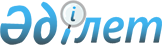 Қазақстан Республикасы Жоғарғы Кеңесi мен жергiлiктi өкiлдi органдары депутаттарының сайлауы туралы
					
			Күшін жойған
			
			
		
					Қазақстан Республикасының Заңы 1993 жылғы 8 желтоқсан N 3700.
Күші жойылды - Қазақстан Республикасының 2004.12.20. N 12 Заңымен (өзгеріс 2005 жылғы 1 қаңтардан бастап күшіне енеді)

      Қазақстан Республикасының Жоғарғы Кеңесi қаулы етедi:  

      Мемлекеттiң тұрақты жұмыс iстейтiн бiрден-бiр заң шығарушы және жоғары өкiлдi органы ретiндегi бiрiншi сайланатын Қазақстан Республикасы Жоғарғы Кеңесi депутаттарының және Қазақстан Республикасының облыстық, аудандық және қалалық өкiлдi органдары депутаттарының сайлауы 1994 жылғы 7 наурызға тағайындалсын.         Қазақстан Республикасының 

      Президентi 
					© 2012. Қазақстан Республикасы Әділет министрлігінің «Қазақстан Республикасының Заңнама және құқықтық ақпарат институты» ШЖҚ РМК
				